      ORANGE 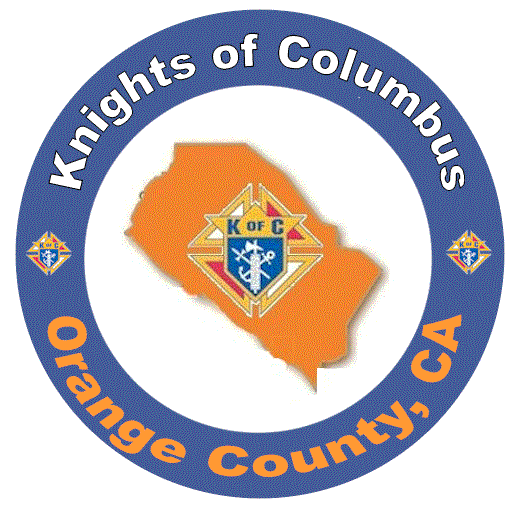           GRAND KNIGHT REPORT Date:        Grand Knight:  Council No. Council Name:  How many new members since July 1?                  How many members attended your last meeting?                       You do not have to announce this.Report of ONE MAJOR Council activity since last Chapter meeting:
Report of ONE MAJOR Council activity or event for the coming month:Please attach handout for event information if appropriate.Activity:                                                                                                                                                                                                                                                                                                                                                